Please complete the alcohol questionnaire on the next page.YOUR DETAILSYOUR DETAILSYOUR DETAILSYOUR DETAILSYOUR DETAILSYOUR DETAILSFirst Name(s)SurnameTitleDate of BirthAddressHouse Name/Flat NumberHouse Name/Flat NumberAddressNumber and StreetNumber and StreetAddressLocality and TownLocality and TownAddressCountyCountyAddressPostcodePostcodeEmail AddressHome Tel. No.Mobile Tel. No.The surgery has a text message & email service to remind you of upcoming appointments. If you would like to OPT OUT of this service, please let us know.The surgery has a text message & email service to remind you of upcoming appointments. If you would like to OPT OUT of this service, please let us know.The surgery has a text message & email service to remind you of upcoming appointments. If you would like to OPT OUT of this service, please let us know.The surgery has a text message & email service to remind you of upcoming appointments. If you would like to OPT OUT of this service, please let us know.The surgery has a text message & email service to remind you of upcoming appointments. If you would like to OPT OUT of this service, please let us know.The surgery has a text message & email service to remind you of upcoming appointments. If you would like to OPT OUT of this service, please let us know.GenderGenderMarital StatusEthnic OriginEthnic OriginFirst LanguageDo you have a disability? i.e. sight or hearing impairmentDo you have a disability? i.e. sight or hearing impairmentDo you have a disability? i.e. sight or hearing impairmentYES YES NO If Yes, do you have any information or communication needs on how we should contact you?If Yes, do you have any information or communication needs on how we should contact you?If Yes, do you have any information or communication needs on how we should contact you?NEXT OF KINNEXT OF KINNEXT OF KINNEXT OF KINFirst Name(s)SurnameRelationshipAddressHouse Name/Flat NumberAddressNumber and StreetAddressLocality and TownAddressCountyAddressPostcodeHome Tel. No.Mobile Tel. No.CARERCARERCARERAre you a carer for someone?YES NO Name of person cared forAre they registered with our practice?YES NO Does this person have dementia?YES NO Do you have a carer?YES NO Name of carerAre they registered with our practice?YES NO YOUR MEDICAL HISTORY AND PRESCRIPTIONSDo you suffer from any significant illnesses?YES NO If ‘yes’ please give detailsDo you suffer from any allergies?YES NO If ‘yes’ please give detailsPLEASE ATTACH A LIST OF YOUR REPEAT MEDICATION (obtainable from your current GP Practice)PLEASE ATTACH A LIST OF YOUR REPEAT MEDICATION (obtainable from your current GP Practice)PLEASE ATTACH A LIST OF YOUR REPEAT MEDICATION (obtainable from your current GP Practice)If living in Clitheroe, please nominate a local pharmacy to deal with your repeat medication requests FAMILY HISTORYFAMILY HISTORYFAMILY HISTORYFAMILY HISTORYCONDITIONYESNOFAMILY MEMBERAsthmaCOPD/EmphysemaHeart ProblemsCancer (what cancer?)DiabetesHigh Blood PressureStrokeDementiaLIFESTYLELIFESTYLELIFESTYLELIFESTYLELIFESTYLELIFESTYLELIFESTYLEHeightWeightSmoking StatusNever SmokedIf Current Smoker:How many per day?How many per day?Smoking StatusEx-SmokerIf Current Smoker:Type?CigaretteSmoking StatusCurrent SmokerIf Current Smoker:Type?PipeSmoking StatusE-CigaretteIf Current Smoker:Type?CigarWould you like stop smoking advice?Would you like stop smoking advice?Would you like stop smoking advice?YES YES NO NO LIFESTYLE CONTINUEDLIFESTYLE CONTINUEDLIFESTYLE CONTINUEDLIFESTYLE CONTINUEDLIFESTYLE CONTINUEDLIFESTYLE CONTINUEDLIFESTYLE CONTINUEDLIFESTYLE CONTINUEDLIFESTYLE CONTINUED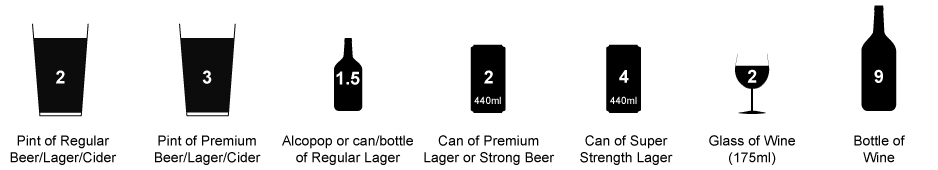 Do you drink alcohol?YES NO NO How many units per week?How many units per week?How many units per week?QuestionsQuestionsQuestions01234Score1.  How often have you had 6 or more units if female, or 8 or more if male, on a single occasion in the last year?1.  How often have you had 6 or more units if female, or 8 or more if male, on a single occasion in the last year?1.  How often have you had 6 or more units if female, or 8 or more if male, on a single occasion in the last year?NeverLess than monthlyMonthlyWeeklyDaily or almost dailyOnly answer the following 3 questions if the answer above is Never (0), Less than monthly (1) or Monthly (2).  Stop here if the answer is Weekly (3) or Daily (4)Only answer the following 3 questions if the answer above is Never (0), Less than monthly (1) or Monthly (2).  Stop here if the answer is Weekly (3) or Daily (4)Only answer the following 3 questions if the answer above is Never (0), Less than monthly (1) or Monthly (2).  Stop here if the answer is Weekly (3) or Daily (4)Only answer the following 3 questions if the answer above is Never (0), Less than monthly (1) or Monthly (2).  Stop here if the answer is Weekly (3) or Daily (4)Only answer the following 3 questions if the answer above is Never (0), Less than monthly (1) or Monthly (2).  Stop here if the answer is Weekly (3) or Daily (4)Only answer the following 3 questions if the answer above is Never (0), Less than monthly (1) or Monthly (2).  Stop here if the answer is Weekly (3) or Daily (4)Only answer the following 3 questions if the answer above is Never (0), Less than monthly (1) or Monthly (2).  Stop here if the answer is Weekly (3) or Daily (4)Only answer the following 3 questions if the answer above is Never (0), Less than monthly (1) or Monthly (2).  Stop here if the answer is Weekly (3) or Daily (4)Only answer the following 3 questions if the answer above is Never (0), Less than monthly (1) or Monthly (2).  Stop here if the answer is Weekly (3) or Daily (4)2.  How often during the last year have you been unable to remember what happened the night before because you had been drinking?2.  How often during the last year have you been unable to remember what happened the night before because you had been drinking?2.  How often during the last year have you been unable to remember what happened the night before because you had been drinking?NeverLess than monthlyMonthlyWeeklyDaily or almost daily3.  How often during the last year have you failed to do what was normally expected from you because of your drinking?3.  How often during the last year have you failed to do what was normally expected from you because of your drinking?3.  How often during the last year have you failed to do what was normally expected from you because of your drinking?NeverLess than monthlyMonthlyWeeklyDaily or almost daily4.  Has a relative or friend, doctor or other health worker been concerned about your drinking or suggested that you cut down?4.  Has a relative or friend, doctor or other health worker been concerned about your drinking or suggested that you cut down?4.  Has a relative or friend, doctor or other health worker been concerned about your drinking or suggested that you cut down?NoYes, but not in the last yearYes, during the last yearFAST SCORE (total of questions 1 to 4):FAST SCORE (total of questions 1 to 4):FAST SCORE (total of questions 1 to 4):FAST SCORE (total of questions 1 to 4):FAST SCORE (total of questions 1 to 4):FAST SCORE (total of questions 1 to 4):FAST SCORE (total of questions 1 to 4):FAST SCORE (total of questions 1 to 4):If the FAST score is 3 or more, complete the remaining questions belowIf the FAST score is 3 or more, complete the remaining questions belowIf the FAST score is 3 or more, complete the remaining questions belowIf the FAST score is 3 or more, complete the remaining questions belowIf the FAST score is 3 or more, complete the remaining questions belowIf the FAST score is 3 or more, complete the remaining questions belowIf the FAST score is 3 or more, complete the remaining questions belowIf the FAST score is 3 or more, complete the remaining questions belowIf the FAST score is 3 or more, complete the remaining questions below5.  How often do you have a drink containing alcohol?5.  How often do you have a drink containing alcohol?5.  How often do you have a drink containing alcohol?NeverMonthly or less2-4 times per month2-3 times per week4+ times per week6.  How many standard alcoholic drinks do you drink on a typical day when you are drinking?6.  How many standard alcoholic drinks do you drink on a typical day when you are drinking?6.  How many standard alcoholic drinks do you drink on a typical day when you are drinking?1-23-45-67-810+7.  How often during the last year have you found that you were not able to stop drinking once you had started?7.  How often during the last year have you found that you were not able to stop drinking once you had started?7.  How often during the last year have you found that you were not able to stop drinking once you had started?NeverLess than monthlyMonthlyWeeklyDaily or almost daily8.  How often during the last year have you needed an alcoholic drink in the morning to get yourself going after a heavy drinking session?8.  How often during the last year have you needed an alcoholic drink in the morning to get yourself going after a heavy drinking session?8.  How often during the last year have you needed an alcoholic drink in the morning to get yourself going after a heavy drinking session?NeverLess than monthlyMonthlyWeeklyDaily or almost daily9.  How often during the last year have you had a feeling of guilt or remorse after drinking?9.  How often during the last year have you had a feeling of guilt or remorse after drinking?9.  How often during the last year have you had a feeling of guilt or remorse after drinking?NeverLess than monthlyMonthlyWeeklyDaily or almost daily10.  Have you or somebody else been injured as a result of your drinking?10.  Have you or somebody else been injured as a result of your drinking?10.  Have you or somebody else been injured as a result of your drinking?NoYes, but not in the last yearYes, during the last yearTOTAL AUDIT SCORE (ALL ABOVE QUESTIONS COMPLETED)TOTAL AUDIT SCORE (ALL ABOVE QUESTIONS COMPLETED)TOTAL AUDIT SCORE (ALL ABOVE QUESTIONS COMPLETED)TOTAL AUDIT SCORE (ALL ABOVE QUESTIONS COMPLETED)TOTAL AUDIT SCORE (ALL ABOVE QUESTIONS COMPLETED)TOTAL AUDIT SCORE (ALL ABOVE QUESTIONS COMPLETED)TOTAL AUDIT SCORE (ALL ABOVE QUESTIONS COMPLETED)TOTAL AUDIT SCORE (ALL ABOVE QUESTIONS COMPLETED)0-7 Lower risk, 8-15 Increasing risk, 16-19 Higher risk, 20+ Possible dependence0-7 Lower risk, 8-15 Increasing risk, 16-19 Higher risk, 20+ Possible dependence0-7 Lower risk, 8-15 Increasing risk, 16-19 Higher risk, 20+ Possible dependence0-7 Lower risk, 8-15 Increasing risk, 16-19 Higher risk, 20+ Possible dependence0-7 Lower risk, 8-15 Increasing risk, 16-19 Higher risk, 20+ Possible dependence0-7 Lower risk, 8-15 Increasing risk, 16-19 Higher risk, 20+ Possible dependence0-7 Lower risk, 8-15 Increasing risk, 16-19 Higher risk, 20+ Possible dependence0-7 Lower risk, 8-15 Increasing risk, 16-19 Higher risk, 20+ Possible dependence0-7 Lower risk, 8-15 Increasing risk, 16-19 Higher risk, 20+ Possible dependenceONLINE ACCESS TO MEDICAL RECORDSONLINE ACCESS TO MEDICAL RECORDSONLINE ACCESS TO MEDICAL RECORDSONLINE ACCESS TO MEDICAL RECORDSONLINE ACCESS TO MEDICAL RECORDSONLINE ACCESS TO MEDICAL RECORDSWould you like online access to book appointments, request medication and view your medical records?Would you like online access to book appointments, request medication and view your medical records?YES YES NO (If yes, continue below)Please note, your patient access details will be emailed to you once you have been registered.  This can take up to 5 working days.Please note, your patient access details will be emailed to you once you have been registered.  This can take up to 5 working days.Please note, your patient access details will be emailed to you once you have been registered.  This can take up to 5 working days.Please note, your patient access details will be emailed to you once you have been registered.  This can take up to 5 working days.Please note, your patient access details will be emailed to you once you have been registered.  This can take up to 5 working days.Please note, your patient access details will be emailed to you once you have been registered.  This can take up to 5 working days.Would you like access to your historical medical records? i.e. anything before you joined The Castle Medical GroupWould you like access to your historical medical records? i.e. anything before you joined The Castle Medical GroupYES YES NO (If yes, read and sign the consent section below)Would you like to nominate a proxy user to have access to your records on your behalf? i.e. a carer/parentWould you like to nominate a proxy user to have access to your records on your behalf? i.e. a carer/parentYES YES NO (If yes, continue to proxy access below)PROXY ACCESSPhoto ID is required for both patient and proxy representative.The Patient’s consenting signature is required for all Proxy Access requests (if the patient lacks capacity the parent/care/legal guardian should be prepared to explain why a signature cannot be obtained).Parents may request a proxy access to their children’s records but access will be removed when a competent child reaches the age of 11; at this stage the patient may apply for access to their own record.PROXY ACCESSPhoto ID is required for both patient and proxy representative.The Patient’s consenting signature is required for all Proxy Access requests (if the patient lacks capacity the parent/care/legal guardian should be prepared to explain why a signature cannot be obtained).Parents may request a proxy access to their children’s records but access will be removed when a competent child reaches the age of 11; at this stage the patient may apply for access to their own record.PROXY ACCESSPhoto ID is required for both patient and proxy representative.The Patient’s consenting signature is required for all Proxy Access requests (if the patient lacks capacity the parent/care/legal guardian should be prepared to explain why a signature cannot be obtained).Parents may request a proxy access to their children’s records but access will be removed when a competent child reaches the age of 11; at this stage the patient may apply for access to their own record.PROXY ACCESSPhoto ID is required for both patient and proxy representative.The Patient’s consenting signature is required for all Proxy Access requests (if the patient lacks capacity the parent/care/legal guardian should be prepared to explain why a signature cannot be obtained).Parents may request a proxy access to their children’s records but access will be removed when a competent child reaches the age of 11; at this stage the patient may apply for access to their own record.PROXY ACCESSPhoto ID is required for both patient and proxy representative.The Patient’s consenting signature is required for all Proxy Access requests (if the patient lacks capacity the parent/care/legal guardian should be prepared to explain why a signature cannot be obtained).Parents may request a proxy access to their children’s records but access will be removed when a competent child reaches the age of 11; at this stage the patient may apply for access to their own record.PROXY ACCESSPhoto ID is required for both patient and proxy representative.The Patient’s consenting signature is required for all Proxy Access requests (if the patient lacks capacity the parent/care/legal guardian should be prepared to explain why a signature cannot be obtained).Parents may request a proxy access to their children’s records but access will be removed when a competent child reaches the age of 11; at this stage the patient may apply for access to their own record.Representatives NameDate of BirthDate of BirthRelationship to PatientAddressHouse Name/Flat NumberHouse Name/Flat NumberAddressNumber and StreetNumber and StreetAddressLocality and TownLocality and TownAddressCountyCountyAddressPostcodePostcodeHome Tel. No.Mobile Tel. No.Mobile Tel. No.Email AddressPATIENT CONSENTPLEASE READ THE STATEMENTS BELOW BEFORE SIGNINGI have read and understood the information leaflet provided by the practice.I will be responsible for the security of the information that I see or download.I understand the risks of allowing someone else to have access to my health record.If I choose to share my information with anyone else, this is at my own risk.I reserve the right to reverse any decision I make in granting proxy access at any time.I accept the practice retains the right to revoke online access if functionality is abused.I will contact the practice if I suspect that my account has been accessed by someone without my agreement or see information in my record that is not about me or is inaccurate.I agree that online access to sensitive or potentially harmful information may be restricted or refused when:Sensitive information cannot be redacted.The information may cause harm to the patient or any third party.Concern exists relating to a patient’s potential to react violently to sensitive information.PATIENT CONSENTPLEASE READ THE STATEMENTS BELOW BEFORE SIGNINGI have read and understood the information leaflet provided by the practice.I will be responsible for the security of the information that I see or download.I understand the risks of allowing someone else to have access to my health record.If I choose to share my information with anyone else, this is at my own risk.I reserve the right to reverse any decision I make in granting proxy access at any time.I accept the practice retains the right to revoke online access if functionality is abused.I will contact the practice if I suspect that my account has been accessed by someone without my agreement or see information in my record that is not about me or is inaccurate.I agree that online access to sensitive or potentially harmful information may be restricted or refused when:Sensitive information cannot be redacted.The information may cause harm to the patient or any third party.Concern exists relating to a patient’s potential to react violently to sensitive information.PATIENT CONSENTPLEASE READ THE STATEMENTS BELOW BEFORE SIGNINGI have read and understood the information leaflet provided by the practice.I will be responsible for the security of the information that I see or download.I understand the risks of allowing someone else to have access to my health record.If I choose to share my information with anyone else, this is at my own risk.I reserve the right to reverse any decision I make in granting proxy access at any time.I accept the practice retains the right to revoke online access if functionality is abused.I will contact the practice if I suspect that my account has been accessed by someone without my agreement or see information in my record that is not about me or is inaccurate.I agree that online access to sensitive or potentially harmful information may be restricted or refused when:Sensitive information cannot be redacted.The information may cause harm to the patient or any third party.Concern exists relating to a patient’s potential to react violently to sensitive information.PATIENT CONSENTPLEASE READ THE STATEMENTS BELOW BEFORE SIGNINGI have read and understood the information leaflet provided by the practice.I will be responsible for the security of the information that I see or download.I understand the risks of allowing someone else to have access to my health record.If I choose to share my information with anyone else, this is at my own risk.I reserve the right to reverse any decision I make in granting proxy access at any time.I accept the practice retains the right to revoke online access if functionality is abused.I will contact the practice if I suspect that my account has been accessed by someone without my agreement or see information in my record that is not about me or is inaccurate.I agree that online access to sensitive or potentially harmful information may be restricted or refused when:Sensitive information cannot be redacted.The information may cause harm to the patient or any third party.Concern exists relating to a patient’s potential to react violently to sensitive information.PATIENT CONSENTPLEASE READ THE STATEMENTS BELOW BEFORE SIGNINGI have read and understood the information leaflet provided by the practice.I will be responsible for the security of the information that I see or download.I understand the risks of allowing someone else to have access to my health record.If I choose to share my information with anyone else, this is at my own risk.I reserve the right to reverse any decision I make in granting proxy access at any time.I accept the practice retains the right to revoke online access if functionality is abused.I will contact the practice if I suspect that my account has been accessed by someone without my agreement or see information in my record that is not about me or is inaccurate.I agree that online access to sensitive or potentially harmful information may be restricted or refused when:Sensitive information cannot be redacted.The information may cause harm to the patient or any third party.Concern exists relating to a patient’s potential to react violently to sensitive information.PATIENT CONSENTPLEASE READ THE STATEMENTS BELOW BEFORE SIGNINGI have read and understood the information leaflet provided by the practice.I will be responsible for the security of the information that I see or download.I understand the risks of allowing someone else to have access to my health record.If I choose to share my information with anyone else, this is at my own risk.I reserve the right to reverse any decision I make in granting proxy access at any time.I accept the practice retains the right to revoke online access if functionality is abused.I will contact the practice if I suspect that my account has been accessed by someone without my agreement or see information in my record that is not about me or is inaccurate.I agree that online access to sensitive or potentially harmful information may be restricted or refused when:Sensitive information cannot be redacted.The information may cause harm to the patient or any third party.Concern exists relating to a patient’s potential to react violently to sensitive information.Patient NamePatient SignatureDateFOR OFFICE USE ONLYFOR OFFICE USE ONLYProof of IDProof of AddressNamed GP Informed